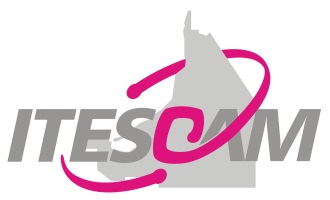 NOMBRE DE EMPRESA        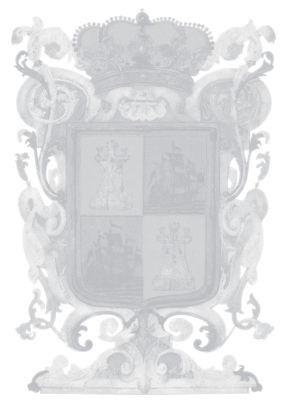 “NOMBRE DEL PROYECTO”INFORME TÉCNICO DE RESIDENCIA PROFESIONAL PARA TITULACIÓN INTEGRAL / TESIS  CARRERANOMBRE DEL ALUMNO RESIDENTEASESORES:NOMBRE ASESOR INTERNONOMBRE ASESOR EXTERNOCalkiní, Campeche, México2017